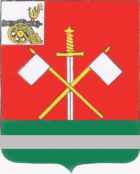 CМОЛЕНСКАЯ ОБЛАСТЬМОНАСТЫРЩИНСКИЙ РАЙОННЫЙ СОВЕТ ДЕПУТАТОВР Е Ш Е Н И Е                                                                                                                                          № 5от 16 февраля  2024 годаОб отчете постоянной депутатской комиссии по аграрным вопросам, природным ресурсам и природопользованию о работе за 2023 годВ соответствии с частью 11 статьи 16 Регламента Монастырщинского районного Совета депутатов, заслушав и обсудив отчет председателя постоянной депутатской комиссии по аграрным вопросам, природным ресурсам и природопользованию Столбикова Михаила Васильевича о работе постоянной депутатской комиссии  по аграрным вопросам, природным ресурсам и природопользованию за 2023 год, Монастырщинский районный Совет депутатовРЕШИЛ:1.	Отчет постоянной депутатской комиссии по аграрным вопросам, природным ресурсам и природопользованию о работе за 2023 год принять к сведению (прилагается).	2.	Настоящее решение вступает в силу со дня его подписания.Приложениек решению Монастырщинского районного Совета депутатовот 16.02.2024г.  №5Отчет постоянной депутатской комиссии по аграрным вопросам,природным ресурсам и природопользованию о работе за 2023 годПостоянная депутатская комиссия по аграрным вопросам, природным ресурсам и природопользованию (далее – комиссия) создана для осуществления ее полномочий в сфере развития сельскохозяйственного производства, эффективного использования земель сельскохозяйственного назначения, охраны окружающей среды и природопользования.В своей деятельности комиссия руководствуется действующим законодательством, Уставом муниципального образования «Монастырщинский район» Смоленской области, Регламентом Монастырщинского районного Совета депутатов и Положением о постоянных депутатских комиссиях Монастырщинского районного Совета депутатов.Комиссия состоит из пяти депутатов:Председатель – Столбиков Михаил ВасильевичЗаместитель председателя – Мамайко Николай СтепановичЧлены комиссии:- Горбатенков Дмитрий Александрович- Попков Михаил Викторович- Гаврилова Надежда АлександровнаОсновными формами деятельности комиссии за отчетный период являлись:- проведение заседаний;- участие в совместных заседаниях постоянных депутатских комиссий.Члены комиссии по вопросам своего ведения предварительно рассматривают проекты муниципальных  правовых актов Монастырщинского районного Совета депутатов и готовят заключения на них, готовят предложения в примерный план работы Монастырщинского районного Совета депутатов.Комиссия подотчетна Монастырщинскому районному Совету депутатов, выполняет поручения Председателя Монастырщинского районного Совета депутатов, Заместителя Председателя Монастырщинского районного Совета депутатов.	Заседания комиссии проводится открыто. В заседаниях комиссии с правом совещательного голоса могут принимать участие депутаты, не входящие в состав комиссии.	За 2023 год было проведено 3 заседания комиссии, на которых было рассмотрено 3 вопроса, касающихся сферы деятельности сельскохозяйственных предприятий и землепользования и застройки:- Об отчете  постоянной депутатской комиссии по аграрным вопросам, природным ресурсам и природопользования за 2022 год;- О готовности сельскохозяйственных предприятий, находящихся на территории муниципального образования «Монастырщинский район» Смоленской области к заготовке кормов в 2023 году;-Об итогах работы сельскохозяйственных предприятий, расположенных на территории муниципального образования «Монастырщинский район» Смоленской области, за 2022 год.Члены комиссии приняли участие в 7 совместных заседаниях. На заседаниях комиссии по вопросам, внесенным в повестку дня заседаний Монастырщинского районного Совета депутатов, заслушивались должностные лица:-  Председатель Монастырщинского районного Совета депутатов;- Глава муниципального образования «Монастырщинский район» Смоленской области;- начальник отдела сельского хозяйства Администрации муниципального образования «Монастырщинский район» Смоленской области.	Члены комиссии принимали участие в обсуждении вопросов на заседаниях комиссии по внесенным вопросам в повестки дня заседаний Монастырщинского районного Совета депутатов, участвовали в подготовке решений Монастырщинского районного Совета депутатов по вопросам, касающимся компетенции комиссии.Глава муниципального образования «Монастырщинский район»        Смоленской области                                                 В.Б. Титов                   Председатель                   Монастырщинского районного                    Совета депутатов                                        П.А. Счастливый